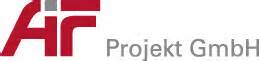 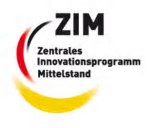 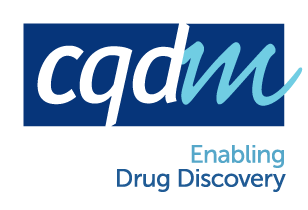    CONFIDENTIALThis form must be filled in with “Arial 11” font, typed at 1.15 line spacing. Quebec/Germany 2015 Joint ProgramShort Common FormDEADLINE: 15th SeptemberFor internal useQuebec/Germany 2015 Joint ProgramShort Common FormDEADLINE: 15th SeptemberFile # : Quebec/Germany 2015 Joint ProgramShort Common FormDEADLINE: 15th SeptemberQuebec/Germany 2015 Joint ProgramShort Common FormDEADLINE: 15th SeptemberTotal Amount of the ProjectTotal Amount of the ProjectTotal Amount of the ProjectTotal Amount of the ProjectTotal Amount of the ProjectTotal Amount of the ProjectTotal Amount of the ProjectAmount Requested from CDQMAmount Requested from CDQMAmount Requested from CDQMAmount Requested from CDQMAmount Requested from CDQMAmount Requested from CDQMAmount Requested from CDQMAmount Requested from Germany Amount Requested from Germany Amount Requested from Germany Amount Requested from Germany Amount Requested from Germany Amount Requested from Germany Amount Requested from Germany TITLE OF THE PROJECT (In English)TITLE OF THE PROJECT (In English)TITLE OF THE PROJECT (In English)TITLE OF THE PROJECT (In English)TITLE OF THE PROJECT (In English)TITLE OF THE PROJECT (In English)TITLE OF THE PROJECT (In English)TITLE OF THE PROJECT (In English)TITLE OF THE PROJECT (In English)TITLE OF THE PROJECT (In English)TITLE OF THE PROJECT (In English)TITLE OF THE PROJECT (In English)TITLE OF THE PROJECT (In English)TITLE OF THE PROJECT (In English)TITLE OF THE PROJECT (In English)TITLE OF THE PROJECT (In English)IDENTIFICATION OF THE PRINCIPAL INVESTIGATOR (PI) IDENTIFICATION OF THE PRINCIPAL INVESTIGATOR (PI) IDENTIFICATION OF THE PRINCIPAL INVESTIGATOR (PI) IDENTIFICATION OF THE PRINCIPAL INVESTIGATOR (PI) IDENTIFICATION OF THE PRINCIPAL INVESTIGATOR (PI) IDENTIFICATION OF THE PRINCIPAL INVESTIGATOR (PI) IDENTIFICATION OF THE PRINCIPAL INVESTIGATOR (PI) IDENTIFICATION OF THE PRINCIPAL INVESTIGATOR (PI) IDENTIFICATION OF THE PRINCIPAL INVESTIGATOR (PI) IDENTIFICATION OF THE PRINCIPAL INVESTIGATOR (PI) IDENTIFICATION OF THE PRINCIPAL INVESTIGATOR (PI) IDENTIFICATION OF THE PRINCIPAL INVESTIGATOR (PI) IDENTIFICATION OF THE PRINCIPAL INVESTIGATOR (PI) IDENTIFICATION OF THE PRINCIPAL INVESTIGATOR (PI) IDENTIFICATION OF THE PRINCIPAL INVESTIGATOR (PI) IDENTIFICATION OF THE PRINCIPAL INVESTIGATOR (PI) Last name:Last name:Last name:First name:First name:First name:Private Organization or University/Department:Private Organization or University/Department:Address:Address:City:City:Province:Province:Province:Postal code:Postal code:Postal code:Postal code:Country:Country:Phone #:Phone #:Phone #:Ext:Ext:Email:IDENTIFICATION OF THE PRINCIPAL INVESTIGATOR (PI) (Germany)IDENTIFICATION OF THE PRINCIPAL INVESTIGATOR (PI) (Germany)IDENTIFICATION OF THE PRINCIPAL INVESTIGATOR (PI) (Germany)IDENTIFICATION OF THE PRINCIPAL INVESTIGATOR (PI) (Germany)IDENTIFICATION OF THE PRINCIPAL INVESTIGATOR (PI) (Germany)IDENTIFICATION OF THE PRINCIPAL INVESTIGATOR (PI) (Germany)IDENTIFICATION OF THE PRINCIPAL INVESTIGATOR (PI) (Germany)IDENTIFICATION OF THE PRINCIPAL INVESTIGATOR (PI) (Germany)IDENTIFICATION OF THE PRINCIPAL INVESTIGATOR (PI) (Germany)IDENTIFICATION OF THE PRINCIPAL INVESTIGATOR (PI) (Germany)IDENTIFICATION OF THE PRINCIPAL INVESTIGATOR (PI) (Germany)IDENTIFICATION OF THE PRINCIPAL INVESTIGATOR (PI) (Germany)IDENTIFICATION OF THE PRINCIPAL INVESTIGATOR (PI) (Germany)IDENTIFICATION OF THE PRINCIPAL INVESTIGATOR (PI) (Germany)IDENTIFICATION OF THE PRINCIPAL INVESTIGATOR (PI) (Germany)IDENTIFICATION OF THE PRINCIPAL INVESTIGATOR (PI) (Germany)Last name:Last name:Last name:First name:First name:First name:Private Organization or University/Department:Private Organization or University/Department:Address:Address:City:City:Province:Province:Province:Postal code:Postal code:Postal code:Postal code:Country:Country:Phone #:Phone #:Phone #:Ext:Ext:Email:IDENTIFICATION OF THE RESEARCH GROUP (PI AND THE CO-INVESTIGATORS) (including those from private organizations). Add lines if necessaryIDENTIFICATION OF THE RESEARCH GROUP (PI AND THE CO-INVESTIGATORS) (including those from private organizations). Add lines if necessaryIDENTIFICATION OF THE RESEARCH GROUP (PI AND THE CO-INVESTIGATORS) (including those from private organizations). Add lines if necessaryIDENTIFICATION OF THE RESEARCH GROUP (PI AND THE CO-INVESTIGATORS) (including those from private organizations). Add lines if necessaryIDENTIFICATION OF THE RESEARCH GROUP (PI AND THE CO-INVESTIGATORS) (including those from private organizations). Add lines if necessaryIDENTIFICATION OF THE RESEARCH GROUP (PI AND THE CO-INVESTIGATORS) (including those from private organizations). Add lines if necessaryNameAffiliationEmail addressExpertise Work package title and number1PI2PI345678SECTION 1. PROJECT SUMMARY (max. 1000 characters)Define the following aspects of your project: background information, current state of the technology, objectives and brief research plan, referring to each partner’s specific work package (defined in more details in section 4). SECTION 2. Short description of expertise / business sector (max. 500 characters)SECTION 3. PROJECT DELIVRABLES  (max. 500 characters)The deliverables are the concrete, tangible work products resulting from the completion of the project.Use bullet points and define the tangible assets that will result from your work Briefly explain how and in what form the deliverables may be transferable to the industry and its intended use in the drug R&D process SECTION 4. IMPACT ON DRUG R&D  (750 characters)Select which main step(s) of the drug discovery and/or development process your project is most likely to impact:Describe how the technology is aligned with pharma needs and how it will improve, enhance or accelerate the drug discovery and R&D process.If applicable, describe the impacts on: Opening new therapeutic approaches and research avenuesBringing more effective medicines to the clinic and to the marketIncreasing the efficacy of existing drugsReducing R&D costs, time to market or decreasing the risks of development and attrition rateOther impacts on the drug discovery and development processSECTION 5. WORK PACKAGES and TEAM COLLABORATION 1) Discuss the role of both PIs in the achievement of the research in relations to other work packages (max. 500 characters).2) Number and describe briefly each of the partner’s work packages / contributions to the project (max. 250 characters for each work package). Please add start date and duration of each work plan. 3) Discuss the synergies and complementarities of the team (max. 500 characters). Estimated timeline and costs in Can$ and €Estimated timeline and costs in Can$ and €Estimated timeline and costs in Can$ and €Estimated timeline and costs in Can$ and €Estimated timeline and costs in Can$ and €Estimated timeline and costs in Can$ and €NameWork package title and numberTimelineCost in €Cost in Can$ 1PI2PI345678SECTION 6. PRINCIPAL INVESTIGATOR’S SIGNATURESSECTION 6. PRINCIPAL INVESTIGATOR’S SIGNATURESSECTION 6. PRINCIPAL INVESTIGATOR’S SIGNATURESSECTION 6. PRINCIPAL INVESTIGATOR’S SIGNATURESSECTION 6. PRINCIPAL INVESTIGATOR’S SIGNATURESSECTION 6. PRINCIPAL INVESTIGATOR’S SIGNATURESSECTION 6. PRINCIPAL INVESTIGATOR’S SIGNATURESI authorize CQDM to exchange all information in relation to my file for evaluation purposes, under the condition that the confidential character is respected by the individuals who are given access to this information.I obtained the agreement from all the co-investigators to participate in this research project. I certify that all information provided in this application is complete and accurate to the best of my knowledge.I authorize CQDM to exchange all information in relation to my file for evaluation purposes, under the condition that the confidential character is respected by the individuals who are given access to this information.I obtained the agreement from all the co-investigators to participate in this research project. I certify that all information provided in this application is complete and accurate to the best of my knowledge.I authorize CQDM to exchange all information in relation to my file for evaluation purposes, under the condition that the confidential character is respected by the individuals who are given access to this information.I obtained the agreement from all the co-investigators to participate in this research project. I certify that all information provided in this application is complete and accurate to the best of my knowledge.I authorize CQDM to exchange all information in relation to my file for evaluation purposes, under the condition that the confidential character is respected by the individuals who are given access to this information.I obtained the agreement from all the co-investigators to participate in this research project. I certify that all information provided in this application is complete and accurate to the best of my knowledge.I authorize CQDM to exchange all information in relation to my file for evaluation purposes, under the condition that the confidential character is respected by the individuals who are given access to this information.I obtained the agreement from all the co-investigators to participate in this research project. I certify that all information provided in this application is complete and accurate to the best of my knowledge.I authorize CQDM to exchange all information in relation to my file for evaluation purposes, under the condition that the confidential character is respected by the individuals who are given access to this information.I obtained the agreement from all the co-investigators to participate in this research project. I certify that all information provided in this application is complete and accurate to the best of my knowledge.I authorize CQDM to exchange all information in relation to my file for evaluation purposes, under the condition that the confidential character is respected by the individuals who are given access to this information.I obtained the agreement from all the co-investigators to participate in this research project. I certify that all information provided in this application is complete and accurate to the best of my knowledge.Signature (Quebec) :Date :Name : Signature(Germany) :Date :Name :Name : 